【今日主題】看哪，我將一切都更新了講員︰葉提多弟兄壹、基督律法的終末目標：「看哪，我將一切都更新了！」（啟21:5） 約翰在《啟示錄》中寫下看見的異象，有哪些目的？指導七個教會（也是所有相信的人）如何得勝1.火熱的信心，希望，並愛上帝和鄰居直到終了；2.受苦和灰心的人要至死忠心（啟2: 10; 21:8）；約翰的例子（啟1:9）3.根據基督的律法來悔改，並執行教會紀律（啟3:19）相信偉大的君王會保護你（啟1:17-18, 第四、第五章) 相信偉大的君王會賜你獎賞（啟2:7, 11, 17, 26; 3:5, 12, 21）1.必將神樂園中生命樹的果子賜給他吃2.必不受第二次死的害3.賜給他權柄制伏列國4.在我神殿中作柱子，他也必不再從那裡出去5.要將我神的名和我神城的名，並我的新名，都寫在他上面6.在我寶座上與我同坐天上的異像如何顯明基督的律法？ 判斷和獎賞的時候到了一般說明: 1.公義的審判（啟21:8）2.得勝的，必承受這些為業：我要作他的神，他要作我的兒子（啟21:7）末世論的道德律法目標: 1.在基督成就的新事，與基督律法：「看哪，我將一切都更新了！」（啟21:5）2.所有違背基督律法的事物都被除去了（啟22:3）貳、基督將在新地中成就自己的律法。每一條誡命都成就了：第五誡：基督作王直到永遠，祂的子民也要作王，直到永永遠遠（啟22:5）第六誡：我要將生命泉的水白白賜給那口渴的人喝（啟21:6）第七誡：婚姻的影兒或預表，將在與基督的婚姻中實現（啟21:2, 9-27）第八誡：新地中的管家職分第九誡：真實要取代謊言第十誡：在聖城中得到主的恩賜（詩23:6）第二誡：基督藉著居住在我們中間，成了我們敬拜、與神相交的地點和媒介（啟21:22, 23:3·）第一誡：我們要見祂的面（啟22:4）第三誡：他的名字必寫在他們的額上第四誡：聖徒永遠的安息（啟14:13; 6:11）本週各項聚會今日	09:30	兒童主日學		09:45	主日聚會	葉提多弟兄		09:45	中學生團契		11:00 《擘餅記念主聚會》		11:00 	慕道班	週二 19:30	英文查經班週三	19:30	交通禱告會	劉國華弟兄週四	14:30	姊妹聚會	陳梅軒姊妹		15:30	姊妹禱告會	吳瑞碧姊妹週五	19:00	小社青	查經聚會		19:00	愛的團契	撒母耳記下5週六	14:00	大專團契	禱告會		18:00	社青團契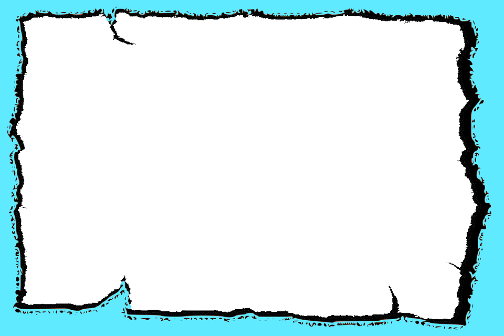 屬靈防疫小叮嚀(二)各國疫情加劇，群聚人數限制增多。南海路聚會處雖然有得天獨厚的環境，但仍感受到疫情對聚會的衝擊。有些弟兄姊妹暫停來到教會，我們甚至無法預測下個主日會如何；這迫使你我思考─教會到底是甚麼？當我無法現場聆聽主日的信息時，神的話語是否仍然深深地吸引著我、使我更珍惜規律的讀經生活？當我無法與眾聖徒一起圍繞主桌擘餅時，祂的十字架是否仍然向我顯現、引導我誠心敬拜？當我主日不能踏進南海路39號時，想到這一批將來要與我共度永恆的弟兄姊妹，我是否更欣然地為之代禱？求神指教我們，信仰是沒有防疫假的。彭書睿一家˙三月代禱信2020才進入第三個月，已經有許多人喊著要不要直接整個年都忘掉。整個二零二零年，每個人都不得不面對接連的焦慮。就算不在封城的疫區，也在生活的層層面面受到影響。餐廳沒有客人來吃飯，球迷沒有比賽可以看，股市綠油油的一片慘淡，學生無法上學爸媽一聲長嘆，教會擔心聚會有可能群聚感染，轉直播沒人要看。教會論受到衝擊，聖禮的意義再次定義，團契生活虛擬的可不可以。對於我所從事這樣高度與人接觸的「宣教動員」事工來說，又會受到什麼樣的衝擊？當紛擾的2019過去，2020並沒有更好，我們是否仍然能高聲讚美神，祢仍然坐著為王，掌權直到永遠？這樣的時刻，我希望能有清楚的答案，但我沒有。聖經裡面也充滿了這樣的問句，讓我覺得不孤單。禱告似乎不是讓我有個神奇解藥的萬靈丹，而是一個信心的窗口，讓我們對永恆的，萬有的，全知全能的那位至高者，仍有溝通的管道。這是前幾個週日到《淡水信友堂》講道「你的，我的，祂的故事」，我的開場白。昨天在馬來西亞的不同的事工夥伴，傳來整個國家將會「鎖國」二週一直到月底，在國外的趕緊買最後機票回國，在路上的趕緊上路回家，在家的趕緊採買存糧和日用品。今晨一首詩歌「主是磐石」（Charlesworth）旋律進入我的心中：『主耶穌是磐石，我之避難所，如沙漠地，有蔭涼所；主耶穌是磐石，我之避難所，暴風雨中之避難所。』這首從小就聽到的傳統聖詩，一直以來都沒有很「敬拜讚美」，卻在生命裡有很深的刻印。每當有暴風有挑戰的時候，想到這段歌詞就心中穩妥。中午未到正在一個培訓當中，訊息傳來台灣官方果斷宣布所有外籍人士限制入境，本國入境也都十四天自我管理。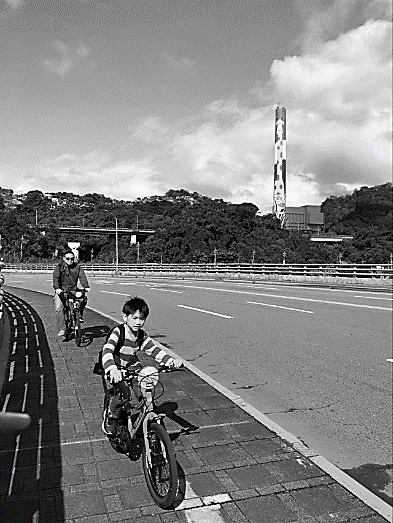 求主憐憫，我們繼續前行。因為防疫，全世界一下子時間甚至空間多了起來。街上人變少了，不敢坐大眾運輸工具，有些餐廳原本要訂才有位置，現在反而有促銷。更多的是原本有些時常出差在外奔波的父親們，開始回到家庭當中陪伴妻子與孩子，重拾本來就該有的天倫。我們家不論在台灣或海外服事，都嘗試著一家在一起，也是開始自學的初心。許多人開始必須適應不同的工作型態，除了在家工作之外，包括更頻繁的線上會議。而這些早就是書睿過去兩年的日常，現在更順理成章地透過社群媒體牧養、交流、陪伴。但真實的面對面，生命故事的交通也是不可少的。憶紜特別珍惜這段寶貴的時刻，好好陪伴認識過去比較少機會親近的弟兄姊妹。疫情當前，飛不了，就慢慢坐著聊。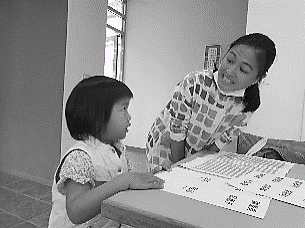 因為疫情的因素，不只是我們的行程受到影響，全世界都受到影響。所以不少的活動都必須改期，取消，或是用線上的方式進行。所以其實現在一片空，歡迎個別的邀約，也期待與我們的每一個代禱者有更深刻的接觸。拜託如果真的看到這一行，請跟我們約時間，總有一杯咖啡一通電話或一頓晚餐的精心時刻給您！《掃描QR-參與主日聚會的方式》             (B)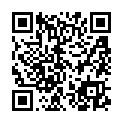 就是照他在基督身上所運行的大能大力，使他從死裏復活，叫他在天上坐在自己的右邊…又將萬有服在他的腳下，使他為教會作萬有之首。                                                  以弗所書1:20~22台北基督徒聚會處      第2629期  2020.04.12教會網站：http://www.taipeiassembly.org年度主題：回想˙回轉˙回復--改變你基督徒的壞習慣		主日上午	主日下午 	下週主日上午	下週主日下午	聚會時間：9時45分	2時10分	9時45分	2時10分	司     會：羅煜寰弟兄		陳宗賢弟兄	領     詩：彭書睿弟兄	四月同工會	曹先進弟兄	司     琴：	俞齊君姊妹		詹甯喻姊妹	講     員：葉提多弟兄		下週講員：任  駿弟兄	本週題目：看哪，我將一切都更新了	下週主題：當我們不在一起	本週經文：啟示錄21:1-22:5	下週經文：哥林多後書13:5	上午招待：吳瑞碧姊妹 施兆利姊妹	下週招待：吳純紹姊妹 林寶猜姊妹		李泳嫻姊妹 許家蓁姊妹		喬懷禹弟兄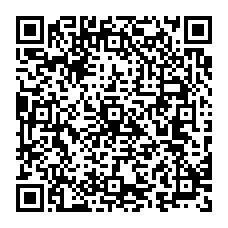 北市中正區100南海路39號。電話（02）23710952傳真（02）23113751臺北市中正區100南海路39號。電話（02）23710952傳真（02）23113751《主日聚會直播》  《教會網站-聆聽錄音》